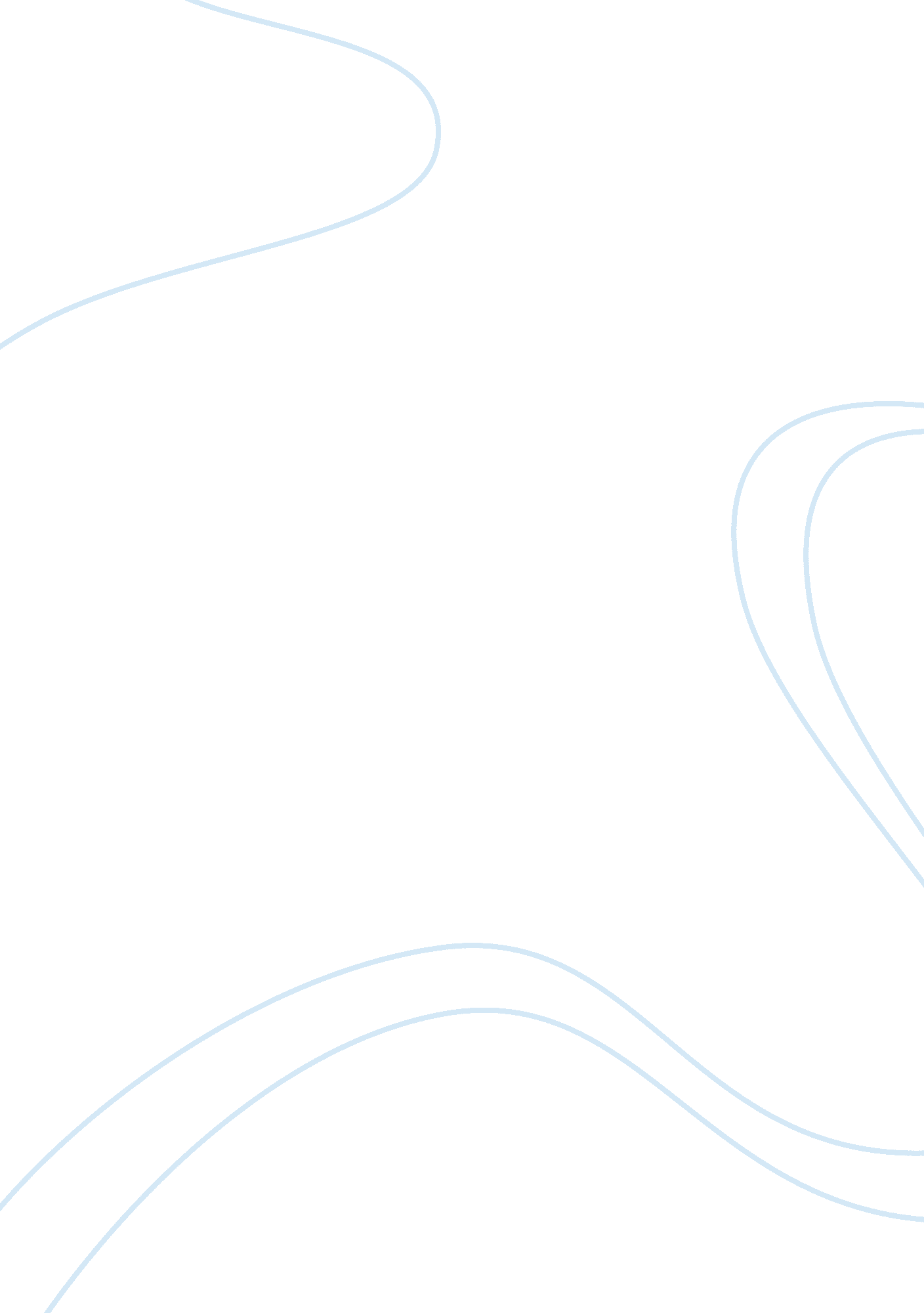 Information technology: core it capabilities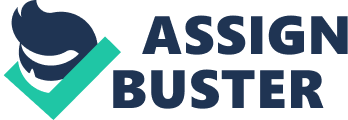 Core IT Capabilities Information technology (IT) is the application of computers and telecommunications equipment to store, retrieve, transmit and manipulate data. The term is commonly used as a synonym for computers and computer networks, but it also encompasses other information distribution technologies such as television and telephones. Several industries are associated with information technology, such as computer hardware, software, electronics, semiconductors, internet, telecoms equipment, e-commerce and computer services. Managers in IT, regardless of the industry, need to adhere to the nine core IT capabilities if they expect to run a successful company. How to Accomplish This Before any manager is successful at accomplishing the core IT capabilities they have to know exactly what they are. Leadership Business Systems Thinking Relationship Building Architecture Planning Making Technology Work Informed Buying Contract Facilitation Contract Monitoring Vendor Development Now that the core IT capabilities have been identified a manager must look into each one in order to be successful in their company. If an IT manager fails to follow the above mentioned guidelines they risk the danger of losing control and not reaching their goals. Challenges Faced When running a multinational company a manager can face many issues and challenges. Specifically, the particular style, personality, competencies, and talents of the IT managers. “ These considerations are most evident in large markets, where the parent company is eager to exploit the full market potential. ” When dealing with a corporation that spans continents it is only natural to have many different people ND cultures entwined together. Their goal is to communicate effectively and work together to make the company prosper. Without an IT manager familiar with the core IT competencies communications will breakdown or be slow. This will hurt the company both in the terms of morale, and the bottom line. Communications Everything an international manager says and does communicates something in some way to some group or somebody. Cross-cultural communication happens when two managers from different cultures exchange meanings with one another. Most orientations managers, after getting to know individuals from a different culture, are left with the impression that it is hard to categorize host-country nationals’ behavior into a simple communicate effectively with vendors, customers, government officials, and other key stakeholders in host countries, knowledge about culture, communication style, and preferences is crucial. ” Overcome and exploit Managers have a tough Job, especially in the IT field. Many times they are expected to perform miracles when adapting to the changing environment a litigation corporation presents. Managers cannot measure what has not been defined; nor can they measure what is not being managed. ” This statement holds true when asking an IT manager to do the impossible. The manager has to follow the cote IT competencies and ensure that their actions produce the desired results. Using theses core IT capabilities managers can more successfully maintain a plan for the future. They are able to diagnose what needs to be done and execute a plan to accomplish it. References Satisfactoriness, P. (2010). 